Instances médicales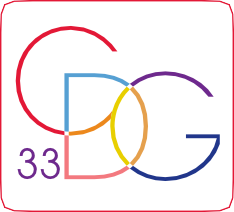 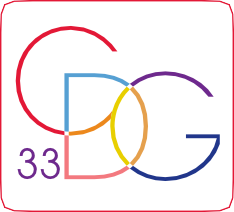 Net-CMCRCONSEILS D’UTILISATION Porter une attention particulière aux adresses des agents (nom de rue complet, numéro d’appartement, résidence…) afin que les courriers arrivent à destination. Orthographier correctement les nom et prénom des agents afin de pouvoir retrouver une éventuelle antériorité.  Vérifier la collectivité d’appartenance de l’agent (CCAS ou Mairie par exemple). Informer le secrétariat des instances médicales de tout changement de situation des agents (changement de nom, mutation, décès, …).  Vérifier la qualité des documents scannés (sens des pages, lisibilité des informations, compatibilité du format…). Vérifier la complétude des dossiers avant de les transmettre au secrétariat des instances médicales. Transmettre au secrétariat des instances médicales par courrier les documents confidentiels (certificat médical, compte-rendu d’hospitalisation…) : Dans le dossier de saisine, cliquer sur le bouton « Éditer le bordereau » ; Imprimer le bordereau et le joindre aux documents confidentiels ;Scanner le bordereau et le joindre au dossier de saisine.  Utiliser la case « Commentaires » dans le formulaire de saisine afin de préciser toutes les informations complémentaires utiles à l’instruction du dossier (dater et signer les commentaires afin de faciliter la traçabilité).  Veiller à bien compléter le récapitulatif des périodes d’arrêt, de congés et de reprise : Indiquer le premier jour d’arrêt maladie (correspond à la date indiquée dans le certificat médical initial fourni dans les pièces jointes) ;Indiquer toutes les périodes de maladie ordinaire, de congés de maladie précédemment attribués (congé de longue maladie, congé de longue durée) ;Indiquer les périodes de reprise à temps plein ou à temps partiel thérapeutique ;Indiquer les périodes de congés annuels ;Veiller à la cohérence des dates.  Pour ajouter un objet de saisine à une demande en cours : envoyer un courriel au secrétariat des instances médicales (instances.medicales@cdg33.fr). Ne jamais créer un nouveau dossier de saisine pour un agent dont la situation est déjà en cours d’instruction.  Conseil médical en formation restreinte Pour une demande de prolongation de dernière période de CLM/CLD : anticiper pour poser également les questions d’aptitude ou d’inaptitude de l’agent à la reprise, ainsi que celle de l’attribution d’une disponibilité d’office pour raisons de santé.  Pour une demande d’attribution de disponibilité d’office pour raisons de santé : poser les questions d’aptitude ou d’inaptitude de l’agent si la formation restreinte n’y a pas déjà répondu. Conseil médical en formation plénière Pour les agents ayant déclaré plusieurs maladies professionnelles de manière simultanée, créer un dossier de saisine par pathologie. Exemple : si un agent déclare une maladie professionnelle à l’épaule droite et au coude droit, il convient de créer un dossier de saisine pour l’épaule droite et un dossier de saisine pour le coude droit.   Consulter régulièrement l’application Net-CMCR afin de suivre l’évolution de l’instruction des dossiers en cours. Trier régulièrement les dossiers en « Brouillon » et en « Incomplet ». Utiliser uniquement l’adresse fonctionnelle du secrétariat des instances médicales (instances.medicales@cdg33.fr).  Anticiper dans la mesure du possible les échéances.